lMADONAS NOVADA PAŠVALDĪBA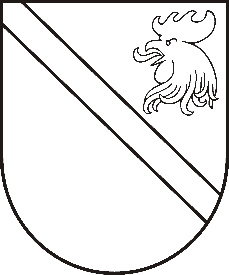 Reģ. Nr. 90000054572Saieta laukums 1, Madona, Madonas novads, LV-4801 t. 64860090, e-pasts: pasts@madona.lv ___________________________________________________________________________MADONAS NOVADA PAŠVALDĪBAS DOMESLĒMUMSMadonā2021.gada 18.maijā						            		 Nr.198									               (protokols Nr.12, 16.p.)Par zemes vienību apvienošanu Klusajā ielā 4 un Klusajā ielā 4A, Ļaudonā, Ļaudonas pagastā, Madonas novadāMadonas novada pašvaldībā 2021. gada 19. aprīlī saņemts […]  iesniegums (reģistrēts Madonas novada pašvaldībā 19.04.2021 ar Nr. MNP/2.1.3.6/21/379) ar lūgumu atļaut apvienot zemes vienības ar kadastra apzīmējumiem – 7070 007 0031, Klusajā ielā 4, Ļaudonā, Ļaudonas pagastā, Madonas novadā un 7070 007 0026, Klusajā ielā 4A, Ļaudonā, Ļaudonas pagastā, Madonas novadā. Pamatojoties uz Nekustamā īpašuma valsts kadastra likuma 9. pantu un Zemes ierīcības likuma 8. panta 3. daļas 2. apakšpunktu,  ņemot vērā 18.05.2021. Finanšu un attīstības komitejas atzinumu, atklāti balsojot:  PAR –  12 (Agris Lungevičs, Aleksandrs Šrubs, Andris Sakne, Antra Gotlaufa, Artūrs Grandāns, Gunārs Ikaunieks, Inese Strode, Ivars Miķelsons, Kaspars Udrass, Rihards Saulītis, Valda Kļaviņa, Zigfrīds Gora), PRET – NAV, ATTURAS – NAV, Madonas novada pašvaldības dome NOLEMJ:Apvienot zemes vienību 2720 m2 platībā Klusajā ielā 4, Ļaudonā, Ļaudonas pagastā, Madonas novadā, ar kadastra apzīmējumu 7070 007 0031  ar zemes vienību 2510 m2 platībā Klusajā ielā 4A, Ļaudonā, Ļaudonas pagastā, Madonas novadā, ar kadastra apzīmējumu 7070 007 0026.Jaunizveidotajai zemes vienībai 5230 m2 platībā saglabāt adresi Klusā iela 4, Ļaudona, Ļaudonas pagasts, Madonas novads. Likvidēt adresi Klusā iela 4A, Ļaudonā, Laudonas pagastā, Madonas novads, kas piešķirta zemes vienībai ar kadastra apzīmējumu 7070 007 0026.Jaunizveidotajai zemes vienībai noteikt nekustamā īpašuma lietošanas mērķi -  individuālo dzīvojamo māju apbūve (NĪLM kods 0601), 5230 m2 platībā. Saskaņā ar Administratīvā procesa likuma 188.panta pirmo daļu, lēmumu var pārsūdzēt viena mēneša laikā no lēmuma spēkā stāšanās dienas Administratīvajā rajona tiesā.Saskaņā ar Administratīvā procesa likuma 70.panta pirmo daļu, lēmums stājas spēkā ar brīdi, kad tas paziņots adresātam. Domes priekšsēdētājs						    A.Lungevičs Dzelzkalēja 28080417